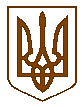 УКРАЇНАБілокриницька   сільська   радаРівненського   району    Рівненської    області(четверта чергова сесія восьмого скликання) РІШЕННЯвід  04 березня  2021 року                                                                         №158           Про затвердження проєкту землеустрою та передачу земельної ділянки у власність громадянину Мазіну Олександру Борисовичу	Розглянувши проєкт землеустрою щодо відведення земельної ділянки у власність громадянину Мазіну Олександру Борисовичу для ведення особистого селянського господарства та керуючись пунктом 34 частини першої статті 26 Закону України “Про місцеве самоврядування в Україні”, статей 118, 121, 125, 126, 186 Земельного кодексу України, за погодженням постійної комісії з питань архітектури, містобудування, землевпорядкування та екологічної політики, сесія Білокриницької сільської радиВ И Р І Ш И Л А:Затвердити проєкт землеустрою щодо відведення земельної ділянки площею 0,1100 га (кадастровий номер 5624683000:01:002:0583) у власність громадянину Мазіну Олександру Борисовичу для ведення особистого селянського господарства, розташованої в межах с. Городище Рівненського району Рівненської області.Передати громадянину Мазіну Олександру Борисовичу у власність земельну ділянку площею 0,1100 га (кадастровий номер 5624683000:01:002:0583) за рахунок земель сільськогосподарського призначення, розташовану в межах с. Городище на території Білокриницької сільської ради Рівненського району Рівненської області для ведення особистого селянського господарства.Громадянину Мазіну Олександру Борисовичу:здійснити державну реєстрацію права власності у Державному реєстрі речових прав на нерухоме майно та їх обтяжень;земельну ділянку використовувати за цільовим призначенням, з дотриманням вимог статей 91, 103 Земельного кодексу України та інших нормативно-правових актів.Контроль за виконанням даного рішення покласти на постійну комісію з питань архітектури, містобудування, землевпорядкування та екологічної політики сільської ради.Сільський голова                                                                  Тетяна ГОНЧАРУК